Al Dirigente ScolasticoISTITUTO COMPRENSIVOSELVAZZANO 2 Il/la sottoscritto/a ____________________________________________________, in qualità di					cognome e nome				  Docente		 DSGA		 Assistente Amministrativo	        Collaboratore scolasticoin servizio con contratto a tempo _____________________________________________________indeterminato/determinatopresso il plesso __________________________________________________________di questo Istituto   C H I E D E                   C O M U N I C AData, ________________________Firma           ______________________________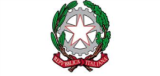 ISTITUTO COMPRENSIVO SELVAZZANO2DOMANDA/COMUNICAZIONE LIBERADOCENTIATA